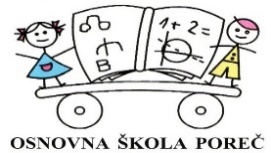 ŠKOLSKA GODINA 2019./2020.RASPORED ODRŽAVANJA POJEDINAČNIH RAZGOVORA S  RODITELJIMAMATIČNA ŠKOLA RASPORED ODRŽAVANJA POJEDINAČNIH RAZGOVORA S RODITELJIMAPREDMETNIH UČITELJA KOJI NISU RAZREDNICI RASPORED ODRŽAVANJA POJEDINAČNIH RAZGOVORA S RODITELJIMAU PŠ ŽBANDAJOTVORENI SAT ZA RODITELJEOsim roditeljskih sastanaka i redovnih pojedinačnih razgovora s roditeljima, u cilju unaprjeđivanja suradnje roditelja i škole i prevencije učeničkog neuspjeha, u školi se organizira i Otvoreni sat za roditelje učenika, prema slijedećem rasporedu:Matična škola – prvi utorak u mjesecu (u 1. polugodištu: 5. 11. i 3. 12. 2019.)od 17,00 do 18,00 sati – za roditelje učenika 1. do 4. razredaod 17,30 do 18,30 sati – za roditelje učenika 5. do 8. razredaPoseban kombinirani razredni odjel - zadnja srijeda u mjesecu od 16,00 do 17,00 satiPodručna škola Žbandaj - prva srijeda u mjesecu (u 1. polugodištu: 6. 11. i 8. 12. 2019.)od 16,00 do 17,00 sati  - za roditelje učenika 1. do 4. razreda Otvoreni sat je vrijeme  u kojem roditelji mogu zatražiti informacije o odgojno-obrazovnim postignućima svoga djeteta od svih učitelja, članova razrednog vijeća i stručne službe.                                         RAZ. ODJELRAZREDNIKDAN ODRŽAVANJAVRIJEME ODRŽAVANJA MJESTO ODRŽAVANJA1.aDANIJELA ZORNADA CVEKponedjeljak 2. školski sat 9,20 – 10,05Produženi boravak 1 1.bDENIS MIKATOVIĆsrijeda 5. školski sat12,10 – 12,55 Učionica broj 2 1.cKLAUDIJA KOVAČIĆpetak 2. školski sat 9,20 - 10,05Učionica broj 132.aMARIJA MATASOVIĆsrijeda 4. školski sat 11,20 – 12,05 Učionica broj 132.bSNJEŽANASTIFANICHponedjeljak 4. školski sat 1,20 – 1 2,05 Učionica broj 132.cLORENA BEAKOVIĆutorak 3. školski sat 10,20 – 11,00 Učionica broj 133.aJASNA CVIJANOVIĆ SLACKIponedjeljak 4. školski sat11,20 – 12,05 Učionica broj 73.bBOJANA POPIĆutorak3. školski sat 10,20  – 11,05 Učionica broj 8 3.cJASMINKAGOLDAŠIĆutorak 4. školski sat 11,20 – 12,05 Učionica broj 54.aMARIJA SELARpetak2. školski sat9,20 – 10,05Učionica broj 144.bDAVORKA ŠKARICAsrijeda 3. školski sat 10,20 - 11,05Učionica broj 13  5.aMARIJA CVITKOVIĆ NADENIĆponedjeljak4. školski sat 11,20 - 12,05Kabinet Likovne kulture5.bMARTINAV.BERNOBIĆpetak4. školski sat11,20 - 12,05Kabinet Hrvatskog jezika 15.cBARBARAB. MARKOVIĆpetak3. školski sat10,20 -11,00Kabinet Informatike5.dSNJEŽANA SUMIĆpetak3. školski sat10,20 - 11,00Kabinet Hrvatskog jezika 26.aMIRA KRIZMANIĆponedjeljak6. školski sat13,00 - 13,45Kabinet Hrvatskog jezika 36.bVEDRANA MAŽARsrijeda2. školski sat 9,20 - 10,05Kabinet Matematike 36.cDUNJA KLARIĆčetvrtak4. školski sat 11,20 - 12,05Kabinet Engleskog jezika 17.aANKICA POČANIĆsrijeda 3. školski sat10,20 - 11,05Kabinet Geografije7.bMAJA JOVANOVIĆsrijeda 5. školski sat 12,10 - 12,55Kabinet Informatike7.cMILKA MRŠIĆsrijeda6. školski sat 13,00 - 13,45Kabinet Matematike8.aVESNA BANOVACKUČAutorak6. školski sat 13,00 - 13,45Kabinet Kemije8.b SARA DŽELILIponedjeljak3. školski sat10,20 - 11,00Kabinet Engleskog jezika 48.cTANJA BANKOponedjeljak6. školski sat13,00 - 13,45Kabinet Tjelesne kulturePKROPamić Nefat Ivana1. ponedjeljak u mjesecu3. petak u mjesecu13,00 – 14,0014,30 – 15, 30Učionica broj 13POItana KosićPonedjeljak16,00 Učionica posebnog odjelaNASTAVNI PREDMETPREZIME I IME UČITELJADAN ODRŽAVANJAVRIJEME ODRŽAVANJAMJESTO ODRŽAVANJAHRVATSKI J.UHER JELENAOtvoreni sat17,30 – 18,30Kabinet FizikeENGLESKI J.ALAGIĆ AMIROtvoreni satMatična šk.PŠ Žbandaj17,00 – 18,0012,10 – 13,00Učionica br. 13Učionica 1. raz.NJEMAČKI J.DOBRIJEVIĆKRISTINAOtvoreni sat17,30 – 18,30Učionica br. 13NJEMAČKI J.MARINA ZELENIKA MAJIĆČetvrtak13,50 – 14, 50Učionica br. 13PRIRODABIOLOGIJAKOSTADINOVIĆKRISTINAOtvoreni sat17,30 – 18,30Kabinet BiologijeGEOGRAFIJASIROTIĆKATJAOtvoreni satod 17,30 – 18,30Kabinet Informatike 2FIZIKARABARMIRJANAponedjeljak3. šk. sat10,20 – 11,05kabinet FizikePOVIJESTMARIJA MUFIĆSANTINsrijeda4. šk. sat11,20 – 12,05Kabinet Informatike 2T.Z.K.ŠARACIVAOtvoreni sat 17,30 – 18,30Kabinet Tjelesne kultureTEHNIČKA K.GREGURINČIĆGORANOtvoreni sat17,30 – 18,30Kabinet Tehničke kultureG.K.NJEGOVANTOMOOtvoreni sat17,30 – 18,30Kabinet Glazbene kultureTALIJANSKI JEZIKMILJENOVIĆINDIRApetak6. šk. sat13,00 – 13,45Učionica br. 13INFORMATIKAPAULIŠIĆELENAponedjeljak14,35 – 15,15Kabinet InformatikeINFORMATIKASEALMA JERMANOtvoreni sat17,30 – 18. 30Kabinet InformatikeVJERONAUKMARIJANA PAVIĆOtvoreni sat17,00 – 18,00Kabinet VjeronaukaVJERONAUKMARIJA BRAJKOVIĆOtvoreni sat17,30 – 18,30Kabunet VjeronaukaVJERONAUKKOVAČEVIĆDARKOutorak10,20 – 11,05Učionica br. 13VJERONAUK IBIŠI ISMETutorak14,35 – 15,05Učionica br. 13ALBANSKI J.KAJTAZI LIZAsrijeda15, 15 Učionica br. 5RAZ. ODJELRAZREDNIKDAN ODRŽAVANJADAN ODRŽAVANJAVRIJEME ODRŽAVANJA VRIJEME ODRŽAVANJA MJESTO ODRŽAVANJAMJESTO ODRŽAVANJA1. ŽBMIRA KRALJIĆutorakutorak9,35  – 10,20 9,35  – 10,20 PŠ ŽbandajPŠ Žbandaj2. ŽB.LJUBICA GORIČANECsrijeda srijeda 10,35  – 11,20 10,35  – 11,20 PŠ ŽbandajPŠ Žbandaj3. ŽB.IRENA ARVAJčetvrtakčetvrtak8,30  –  9,20 8,30  –  9,20 PŠ ŽbandajPŠ Žbandaj4. ŽB. 4. ŽB. ZORAN KRALJIĆčetvrtak9,35  – 10,159,35  – 10,15PŠ Žbandaj PŠ Žbandaj 